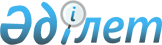 Бөкей ордасы аудандық мәслихатының 2013 жылғы 27 желтоқсандағы № 14-2 "Бөкей ордасы ауданының 2014-2016 жылдарға арналған бюджеті туралы" шешіміне өзгерістер енгізу туралы
					
			Күшін жойған
			
			
		
					Батыс Қазақстан облысы Бөкей ордасы аудандық мәслихатының 2014 жылғы 30 сәуірдегі № 17-1 шешімі. Батыс Қазақстан облысының Әділет департаментінде 2014 жылғы 12 мамырда № 3520 болып тіркелді. Күші жойылды - Батыс Қазақстан облысы Бөкей ордасы аудандық мәслихатының 2015 жылғы 27 наурыздағы № 21-6 шешімімен      Ескерту. Күші жойылды - Батыс Қазақстан облысы Бөкей ордасы аудандық мәслихатының 27.03.2015 № 21-6 шешімімен.

      Қазақстан Республикасының 2008 жылғы 4 желтоқсандағы Бюджет кодексіне, Қазақстан Республикасының 2001 жылғы 23 қаңтардағы "Қазақстан Республикасындағы жергілікті мемлекеттік басқару және өзін-өзі басқару туралы" Заңына сәйкес Бөкей ордасы аудандық мәслихаты ШЕШІМ ҚАБЫЛДАДЫ:

      1. Бөкей ордасы аудандық мәслихатының 2013 жылғы 27 желтоқсандағы № 14-2 "Бөкей ордасы ауданының 2014-2016 жылдарға арналған бюджеті туралы" шешіміне (Нормативтік құқықтық актілерді мемлекеттік тіркеу тізімінде № 3402 тіркелген, 2014 жылғы 15 ақпандағы "Орда жұлдызы" газетінде жарияланған) мынандай өзгерістер енгізілсін:

      1 тармақта:

      1) тармақшадағы:

      "2 082 087 мың" деген сан "2 252 029 мың" деген санмен ауыстырылсын;

      "1 868 177 мың" деген сан "2 038 119 мың" деген санмен ауыстырылсын;

      2) тармақшадағы "2 074 529 мың" деген сан "2 243 620 мың" деген санмен ауыстырылсын;

      3) тармақшадағы:

      "таза бюджеттік кредиттеу" жолындағы "36 114 мың" деген сан "37 086 мың" деген санмен ауыстырылсын;

      "бюджеттік кредиттер" жолындағы "36 114 мың" деген сан "37 086 мың" деген санмен ауыстырылсын;

      5) тармақшадағы "-28 556 мың" деген сан "-28 677 мың" деген санмен ауыстырылсын;

      6) тармақшадағы:

      "28 556 мың" деген сан "28 677 мың" деген санмен ауыстырылсын;

      "0 мың" деген сан "121 мың" деген санмен ауыстырылсын;

      аталған шешімнің 1 қосымшасы осы шешімнің қосымшасына сәйкес жаңа редакцияда жазылсын.

      2. Осы шешім 2014 жылдың 1 қаңтарынан бастап қолданысқа енгізіледі.

 2014 жылға арналған аудандық бюджет      мың теңге


					© 2012. Қазақстан Республикасы Әділет министрлігінің «Қазақстан Республикасының Заңнама және құқықтық ақпарат институты» ШЖҚ РМК
				
      Сессия төрағасы

Т. Арыстанбеков

      Мәслихат хатшысы

Е. Таңатов
Бөкей ордасы аудандық мәслихаттың
2014 жылғы 30 сәуірдегі № 17-1
шешіміне қосымша
Бөкей ордасы аудандық мәслихаттың
2013 жылғы 27 желтоқсандағы № 14-2
шешіміне
1 қосымшаСанаты

Санаты

Санаты

Санаты

Санаты

Санаты

Сомасы

Сыныбы

Сыныбы

Сыныбы

Сыныбы

Сыныбы

Сомасы

Ішкі сыныбы

Ішкі сыныбы

Ішкі сыныбы

Ішкі сыныбы

Сомасы

Ерекшелігі

Ерекшелігі

Ерекшелігі

Сомасы

Атауы

Сомасы

І. КІРІСТЕР

2 252 029

1

Салықтық түсімдер

213 010

01

Табыс салығы

96 413

2

Жеке табыс салығы

96 413

03

Әлеуметтiк салық

80 182

1

Әлеуметтік салық

80 182

04

Меншікке салынатын салықтар

34 655

1

Мүлікке салынатын салықтар

25 700

3

Жер салығы

1 055

4

Көлік құралдарына салынатын салық

6 600

5

Бірыңғай жер салығы

1 300

05

Тауарларға, жұмыстарға және қызметтерге салынатын iшкi салықтар

1 310

2

Акциздер

430

3

Табиғи және басқа да ресурстарды пайдаланғаны үшiн түсетiн түсiмдер

250

4

Кәсіпкерлік және кәсіби қызметті жүргізгені үшін алынатын алымдар

630

08

Заңдық мәнді іс-әрекеттерді жасағаны және (немесе) оған уәкілеттігі бар мемлекеттік органдар немесе лауазымды адамдар құжаттар бергені үшін алынатын міндетті төлемдер

450

1

Мемлекеттік баж

450

2

Салықтық емес түсiмдер

900

01

Мемлекет меншіктен түсетін кірістер

400

5

Мемлекет меншігіндегі мүлікті жалға беруден түсетін кірістер

400

06

Басқа да салықтық емес түсімдер

500

1

Басқа да салықтық емес түсімдер

500

4

Трансферттердің түсімдері

2 038 119

02

Мемлекеттік басқарудың жоғары тұрған органдарынан түсетін трансферттер

2 038 119

2

Облыстық бюджеттен түсетін трансферттер

2 038 119

Функционалдық топ

Функционалдық топ

Функционалдық топ

Функционалдық топ

Функционалдық топ

Функционалдық топ

Сомасы

Кіші функция

Кіші функция

Кіші функция

Кіші функция

Кіші функция

Сомасы

Бюджеттік бағдарламалардың әкімшісі

Бюджеттік бағдарламалардың әкімшісі

Бюджеттік бағдарламалардың әкімшісі

Бюджеттік бағдарламалардың әкімшісі

Сомасы

Бағдарлама

Бағдарлама

Бағдарлама

Сомасы

Кіші бағдарлама

Кіші бағдарлама

Сомасы

Атауы

Сомасы

ІІ. ШЫҒЫНДАР

2 243 620

01

Жалпы сипаттағы мемлекеттiк қызметтер 

169 325

1

Мемлекеттiк басқарудың жалпы функцияларын орындайтын өкiлдi, атқарушы және басқа органдар

150 189

112

Аудан (облыстық маңызы бар қала) мәслихатының аппараты

10 941

001

Аудан (облыстық маңызы бар қала) мәслихатының қызметін қамтамасыз ету жөніндегі қызметтер

10 941

122

Аудан (облыстық маңызы бар қала) әкімінің аппараты

46 741

001

Аудан (облыстық маңызы бар қала) әкімінің қызметін қамтамасыз ету жөніндегі қызметтер

46 139

003

Мемлекеттік органның күрделі шығыстары

602

123

Қаладағы аудан, аудандық маңызы бар қала, кент, ауыл, ауылдық округ әкімінің аппараты

92 507

001

Қаладағы аудан, аудандық маңызы бар қала, кент, ауыл, ауылдық округ әкімінің қызметін қамтамасыз ету жөніндегі қызметтер

92 187

022

Мемлекеттік органның күрделі шығыстары

320

2

Қаржылық қызмет

238

459

Ауданның (облыстық маңызы бар қаланың) экономика және қаржы бөлімі

238

003

Салық салу мақсатында мүлікті бағалауды жүргізу

238

9

Жалпы сипаттағы өзге де мемлекеттік қызметтер

18 898

459

Ауданның (облыстық маңызы бар қаланың) экономика және қаржы бөлімі

18 898

001

Ауданның (облыстық маңызы бар қаланың) экономикалық саясаттың қалыптастыру мен дамыту, мемлекеттік жоспарлау, бюджеттік атқару және коммуналдық меншігін басқару саласындағы мемлекеттік саясатты іске асыру жөніндегі қызметтер

16 698

015

Мемлекеттік органның күрделі шығыстары

2 200

02

Қорғаныс

4 039

1

Әскери мұқтаждар

4 039

122

Аудан (облыстық маңызы бар қала) әкімінің аппараты

4 039

005

Жалпыға бірдей әскери міндетті атқару шеңберіндегі іс-шаралар

4 039

03

Қоғамдық тәртін, қауіпсіздік, құқықтық, сот, қылмыстық-атқару қызметі

1 500

9

Қоғамдық тәртін және қауінсіздік саласындағы өзге де қызметтер

1 500

458

Ауданның (облыстық маңызы бар қаланың) тұрғын үй-коммуналдық шаруашылығы, жолаушылар көлігі және автомобиль жолдары бөлімі

1 500

021

Елді мекендерде жол қозғалысы қауіпсіздігін қамтамасыз ету

1 500

04

Бiлiм беру

1 299 330

1

Мектепке дейiнгi тәрбие және оқыту

119 547

464

Ауданның (облыстық маңызы бар қаланың) білім бөлімі

119 547

009

Мектепке дейінгі тәрбие мен оқыту ұйымдарының қызметін қамтамасыз ету

61 510

040

Мектепке дейінгі білім беру ұйымдарында мемлекеттік білім беру тапсырысын іске асыруға

58 037

2

Бастауыш, негізгі орта және жалпы орта білім беру

1 102 453

464

Ауданның (облыстық маңызы бар қаланың) білім бөлімі

1 102 453

003

Жалпы білім беру

1 033 255

006

Балаларға қосымша білім беру 

69 198

9

Бiлiм беру саласындағы өзге де қызметтер

77 330

464

Ауданның (облыстық маңызы бар қаланың) білім бөлімі

77 330

001

Жергілікті деңгейде білім беру саласындағы мемлекеттік саясатты іске асыру жөніндегі қызметтер

9 210

005

Ауданның (облыстық маңызы бар қаланың) мемлекеттік білім беру мекемелер үшін оқулықтар мен оқу-әдiстемелiк кешендерді сатып алу және жеткізу

16 659

007

Аудандық (қалалық) ауқымдағы мектеп олимпиадаларын және мектептен тыс іс-шараларды өткiзу

514

015

Жетім баланы (жетім балаларды) және ата-аналарының қамқорынсыз қалған баланы (балаларды) күтіп-ұстауға қамқоршыларға (қорғаншыларға) ай сайынғы ақшалай қаражат төлемдері

3 344

067

Ведомстволық бағыныстағы мемлекеттік мекемелерінің және ұйымдарының күрделі шығыстары

47 603

05

Денсаулық сақтау

304

9

Денсаулық сақтау саласындағы өзге де қызметтер

304

123

Қаладағы аудан, аудандық маңызы бар қала, кент, ауыл, ауылдық округ әкімінің аппараты

304

002

Шұғыл жағдайларда сырқаты ауыр адамдарды дәрігерлік көмек көрсететін ең жақын денсаулық сақтау ұйымына жеткізуді ұйымдастыру

304

06

Әлеуметтiк көмек және әлеуметтiк қамсыздандыру

185 453

2

Әлеуметтiк көмек

167 674

451

Ауданның (облыстық маңызы бар қаланың) жұмыспен қамту және әлеуметтік бағдарламалар бөлімі

167 674

002

Жұмыспен қамту бағдарламасы

34 894

005

Мемлекеттік атаулы әлеуметтік көмек

30 789

006

Тұрғын үйге көмек көрсету

2 978

007

Жергілікті өкілетті органдардың шешімі бойынша мұқтаж азаматтардың жекелеген топтарына әлеуметтік көмек

25 702

010

Үйден тәрбиеленіп оқытылатын мүгедек балаларды материалдық қамтамасыз ету

1 585

014

Мұқтаж азаматтарға үйде әлеуметтiк көмек көрсету

14 652

016

18 жасқа дейінгі балаларға мемлекеттік жәрдемақылар

53 861

017

Мүгедектерді оңалту жеке бағдарламасына сәйкес, мұқтаж мүгедектерді міндетті гигиеналық құралдармен және ымдау тілі мамандарының қызмет көрсетуін, жеке көмекшілермен қамтамасыз ету

3 213

9

Әлеуметтiк көмек және әлеуметтiк қамтамасыз ету салаларындағы өзге де қызметтер

17 779

451

Аудан (облыстық маңызы бар қала) жұмыспен қамту және әлеуметтік бағдарламалар бөлімі

17 734

001

Жергілікті деңгейде халық үшін әлеуметтік бағдарламаларды жұмыспен қамтуды қамтамасыз етуді іске асыру саласындағы мемлекеттік саясатты іске асыру жөніндегі қызметтер 

16 005

011

Жәрдемақыларды және басқа да әлеуметтік төлемдерді есептеу, төлеу мен жеткізу бойынша қызметтерге ақы төлеу

1 729

 

458

 

Ауданның (облыстық маңызы бар қаланың) тұрғын үй-коммуналдық шаруашылығы жолаушылар көлігі және автомобиль жолдары бөлімі

45

 

050

 

Мүгедектердің құқықтарын қамтамасыз ету және өмір сүру сапасын жақсарту жөніндегі іс-шаралар жоспарын іске асыру

45

07

Тұрғын үй-коммуналдық шаруашылық

224 284

1

Тұрғын үй шаруашылығы

43 422

458

Ауданның (облыстық маңызы бар қаланың) тұрғын үй-коммуналдық шаруашылығы, жолаушылар көлігі және автомобиль жолдары бөлімі

4 300

004

Азаматтардың жекелеген санаттарын тұрғын үймен қамтамасыз ету

4 000

031

Кондоминиум объектісіне техникалық паспорттар дайындау

300

466

Ауданның (облыстық маңызы бар қаланың) сәулет, қала құрылысы және құрылыс бөлімі

39 122

003

Мемлекеттік коммуналдық тұрғын үй қорының тұрғын үйін жобалау салу және немесе сатып алу

23 000

004

Инженерлік коммуникациялық инфрақұрылымды жобалау, дамыту, жайластыру және (немесе) сатып алу 

16 122

2

Коммуналдық шаруашылық

160 775

458

Ауданның (облыстық маңызы бар қаланың) тұрғын үй-коммуналдық шаруашылығы, жолаушылар көлігі және автомобиль жолдары бөлімі

2 100

012

Сумен жабдықтау және су бұру жүйесінің жұмыс істеуі

2 100

466

Ауданның (облыстық маңызы бар қаланың) сәулет, қала құрылысы және құрылыс бөлімі

158 675

006

Сумен жабдықтау және су бұру жүйесін дамыту 

158 675

3

Елді-мекендерді абаттандыру

20 087

123

Қаладағы аудан, аудандық маңызы бар қала, кент, ауыл, ауылдық округ әкімінің аппараты

20 087

008

Елді мекендердегі көшелерді жарықтандыру

8 954

009

Елді мекендердің санитариясын қамтамасыз ету

3 093

011

Елді мекендерді абаттандыру мен көгалдандыру

8 040

08

Мәдениет, спорт, туризм және ақпараттық кеңістiк

185 736

1

Мәдениет саласындағы қызмет

93 982

457

Ауданның (облыстық маңызы бар қаланың) мәдениет, тілдерді дамыту, дене шынықтыру және спорт бөлімі

93 982

003

Мәдени-демалыс жұмысын қолдау

93 982

2

Спорт

6 042

457

Ауданның (облыстық маңызы бар қаланың) мәдениет, тілдерді дамыту, дене шынықтыру және спорт бөлімі

6 042

009

Аудандық (облыстық маңызы бар қалалық) деңгейде спорттық жарыстар өткiзу

2 272

010

Әртүрлi спорт түрлерi бойынша аудан (облыстық маңызы бар қала) құрама командаларының мүшелерiн дайындау және олардың облыстық спорт жарыстарына қатысуы

3 770

3

Ақпараттық кеңiстiк

59 617

456

Ауданның (облыстық маңызы бар қаланың) ішкі саясат бөлімі

8 515

002

Газеттер мен журналдар арқылы мемлекеттік ақпараттық саясат жүргізу жөніндегі қызметтер

8 515

457

Ауданның (облыстық маңызы бар қаланың) мәдениет, тілдерді дамыту, дене шынықтыру және спорт бөлімі

51 102

006

Аудандық (қалалық) кiтапханалардың жұмыс iстеуi

51 102

9

Мәдениет, спорт, туризм және ақпараттық кеңiстiктi ұйымдастыру жөнiндегi өзге де қызметтер

26 095

456

Ауданның (облыстық маңызы бар қаланың) ішкі саясат бөлімі

14 367

001

Жергілікті деңгейде ақпарат, мемлекеттілікті нығайту және азаматтардың әлеуметтік сенімділігін қалыптастыру саласында мемлекеттік саясатты іске асыру жөніндегі қызметтер

9 931

003

Жастар саясаты саласында іс-шараларды іске асыру

3 562

006

Мемлекеттік органның күрделі шығыстары

874

457

Ауданның (облыстық маңызы бар қаланың) мәдениет, тілдерді дамыту, дене шынықтыру және спорт бөлімі

11 728

001

Жергілікті деңгейде мәдениет, тілдерді дамыту, дене шынықтыру және спорт саласында мемлекеттік саясатты іске асыру жөніндегі қызметтер

9 117

014

Мемлекеттік органның күрделі шығыстары

2 611

10

Ауыл, су, орман, балық шаруашылығы, ерекше қорғалатын табиғи аумақтар, қоршаған ортаны және жануарлар дүниесін қорғау, жер қатынастары

93 328

1

Ауыл шаруашылығы

23 239

459

Ауданның (облыстық маңызы бар қаланың) экономика және қаржы бөлімі

8 005

099

Мамандардың әлеуметтік көмек көрсетуі жөніндегі шараларды іске асыру

8 005

475

Ауданның (облыстық маңызы бар қаланың) кәсіпкерлік, ауыл шаруашылығы және ветеринария бөлімі

15 234

008

Алып қойылатын және жойылатын ауру жануарлардың, жануарлардан алынатын өнімдер мен шикізаттың құнын иелеріне өтеу

15 234

6

Жер қатынастары

7 580

463

Ауданның (облыстық маңызы бар қаланың) жер қатынастары бөлімі

7 580

001

Аудан (облыстық маңызы бар қала) аумағында жер қатынастарын реттеу саласындағы мемлекеттік саясатты іске асыру жөніндегі қызметтер

7 580

9

Ауыл, су, орман, балық шаруашылығы, қоршаған ортаны қорғау және жер қатынастары саласындағы басқа да қызметтер

62 509

475

Ауданның (облыстық маңызы бар қаланың) кәсіпкерлік, ауыл шаруашылығы және ветеринария бөлімі

62 509

013

Эпизоотияға қарсы іс-шаралар жүргізу

62 509

11

Өнеркәсіп, сәулет, қала құрылысы және құрылыс қызметі

7 747

2

Сәулет, қала құрылысы және құрылыс қызметі

7 747

466

Ауданның (облыстық маңызы бар қаланың) сәулет, қала құрылысы және құрылыс бөлімі

7 747

001

Құрылыс, облыс қалаларының, аудандарының және елді мекендерінің сәулеттік бейнесін жақсарту саласындағы мемлекеттік саясатты іске асыру және ауданның (облыстық маңызы бар қаланың) аумағын оңтайла және тиімді қала құрылыстық игеруді қамтамасыз ету жөніндегі қызметтер

7 747

12

Көлік және коммуникация

1 800

1

Автомобиль көлігі

1 800

458

Ауданның (облыстық маңызы бар қаланың) тұрғын үй-коммуналдық шаруашылығы, жолаушылар көлігі және автомобиль жолдары бөлімі

1 800

023

Автомобиль жолдарының жұмыс істеуін қамтамасыз ету

1 800

13

Басқалар

68 829

9

Басқалар

68 829

123

Қаладағы аудан, аудандық маңызы бар қала, кент, ауыл, ауылдық округ әкімінің аппараты

14 653

040

"Өңірлерді дамыту" Бағдарламасы шеңберінде өңірлерді экономикалық дамытуға жәрдемдесу бойынша шараларды іске асыру

14 653

458

Ауданның (облыстық маңызы бар қаланың) тұрғын үй-коммуналдық шаруашылығы, жолаушылар көлігі және автомобиль жолдары бөлімі

38 820

001

Жергілікті деңгейде тұрғын үй-коммуналдық шаруашылығы, жолаушылар көлігі және автомобиль жолдары саласындағы мемлекеттік саясатты іске асыру жөніндегі қызметтер

8 533

065

Заңды тұлғалардың жарғылық капиталын қалыптастыру немесе ұлғайту

30 287

459

Ауданның (облыстық маңызы бар қаланың) экономика және қаржы бөлімі

4 279

012

Ауданның (облыстық маңызы бар қаланың) жергілікті атқарушы органының резерві 

4 279

475

Ауданның (облыстық маңызы бар қаланың) кәсіпкерлік, ауыл шаруашылығы және ветеринария бөлімі

11 077

001

Жергілікті деңгейде кәсіпкерлікті, ауыл шаруашылығы мен ветеринарияны дамыту саласындағы мемлекеттік саясатты іске асыру жөніндегі қызметтер

11 077

14

Борышқа қызмет көрсету

11

1

Борышқа қызмет көрсету

11

459

Ауданның (облыстық маңызы бар қаланың) экономика және қаржы бөлімі

11

021

Жергілікті атқарушы органдардың облыстық бюджеттен қарыздар бойынша сыйақылар мен өзге де төлемдерді төлеу бойынша борышына қызмет көрсету

11

15

Трансферттер

1 934

1

Трансферттер

1 934

459

Ауданның (облыстық маңызы бар қаланың) экономика және қаржы бөлімі

1 934

006

Нысаналы пайдаланылмаған толық пайдаланылмаған трансферттерді қайтару

1 934

III. ТАЗА БЮДЖЕТТІК КРЕДИТТЕУ

37 086

Бюджеттік кредиттер

37 086

10

Ауыл, су, орман, балық шаруашылығы, ерекше қорғалатын табиғи аумақтар, қоршаған ортаны және жануарлар дүниесін қорғау, жер қатынастары

37 086

1

Ауыл шаруашылығы

37 086

459

Ауданның (облыстық маңызы бар қаланың) экономика және қаржы бөлімі

37 086

018

Мамандарды әлеуметтік қолдау шараларын іске асыруға берілетін бюджеттік кредиттер

37 086

V.БЮДЖЕТ ТАПШЫЛЫҒЫ (ПРОФИЦИТІ)

- 28 677

VI. БЮДЖЕТ ТАПШЫЛЫҒЫН ҚАРЖЫЛАНДЫРУ (ПРОФИЦИТІН ПАЙДАЛАНУ)

28 677

Санаты

Санаты

Санаты

Санаты

Санаты

Санаты

Сыныбы

Сыныбы

Сыныбы

Сыныбы

Сыныбы

Ішкі сыныбы

Ішкі сыныбы

Ішкі сыныбы

Ішкі сыныбы

7

Қарыздар түсімі

36 114

01

Мемлекеттік ішкі қарыздар

36 114

2

Қарыз алу келісім шарттары

36 114

Функционалдық топ

Функционалдық топ

Функционалдық топ

Функционалдық топ

Функционалдық топ

Функционалдық топ

Кіші функция

Кіші функция

Кіші функция

Кіші функция

Кіші функция

Бюджеттік бағдарламалардың әкімшісі

Бюджеттік бағдарламалардың әкімшісі

Бюджеттік бағдарламалардың әкімшісі

Бюджеттік бағдарламалардың әкімшісі

Бағдарлама

Бағдарлама

Бағдарлама

16

Қарыздарды өтеу

7 558

1

Қарыздарды өтеу

7 558

459

Ауданның (облыстық маңызы бар қаланың) экономика және қаржы бөлімі

7 558

005

Жергілікті атқарушы органның жоғары тұрған бюджеттен алдындағы борышын өтеу

7 558

Санаты

Санаты

Санаты

Санаты

Санаты

Санаты

Санаты

Сыныбы

Сыныбы

Сыныбы

Сыныбы

Сыныбы

Сыныбы

Iшкi сыныбы

Iшкi сыныбы

Iшкi сыныбы

Iшкi сыныбы

Iшкi сыныбы

Ерекшелігі

Ерекшелігі

Ерекшелігі

Ерекшелігі

Ерекшелігі

8

Бюджет қаражаттарының пайдаланылатын қалдықтары

121

1

Бюджет қаражаты қалдықтары

121

1

Бюджет қаражатының бос қалдықтары

121

01

Бюджет қаражатының бос қалдықтары

121

